  Daphne East Elementary PTO MEMBERSHIP 2023/24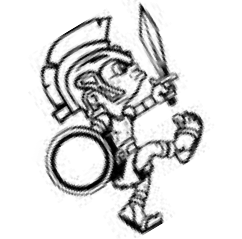 The purpose of a PTO is to support the education of children by fostering relationships among the school, parents and teachers. In partnership with the school staff, we have chosen several projects we will be working towards funding this year. PTO Membership Options: ($5 discount for DEE Teachers and Staff / Does NOT include TShirt)  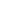 ________ $15 Family PTO Membership (Does NOT include shirt)________ $50 Family PTO Membership plus:One PTO T-shirt(see below)Additional shirts are $15/shirt.Opt out of all Spirit Nights- Your child can still be rewarded with “out of uniform” on the Friday following Spirit Nights whether you are able to go or not! PLEASE NOTE - THIS DOES NOT OPT YOU OUT OF FUNDRAISING. 					 *Additional Donations $_____________	 Please let us know who to thank on the back of this form. PTO  T-shirt (additional shirts are $15/shirt)Size/Quantity:YXS___YS___YM___YL___YXL__AS___AM___AL___AXL___A2X___ (+$1) A3X___(+$1)Total # shirts ordered _____________Family Information:												 					Last Name_________________________________________ Please note if last names are different Mom_____________________(phone)________________(email)____________________________Dad______________________(phone)________________(email)____________________________Child Name/Grade/Teacher:			            Child Name/Grade/Teacher:____________________________________	______________________________________________Child Name/Grade/Teacher:		                       Child Name/Grade/Teacher:____________________________________	______________________________________________There are many opportunities/events requiring parent volunteers. By signing your name you are NOT obligated to be on any certain committee.  This is voluntary and simply gives the PTO officers an understanding of your interest.  It does not commit you or limit you to your opportunities.  Please consider one of the following or both!I would like to be contacted at a later date to discuss volunteer options. I am best reached at:_________________________________________________________________________My business or family would like to be a PTO Sponsor (please contact the PTO at daphneeastpto@gmail.com for sponsor information or visit our website at www.daphneeastpto.com. Please contact me at:_________________________________________________________________________